Единый государственный экзамен по ХИМИИ Инструкция  по выполнению работыЭкзаменационная работа состоит из двух частей, включающих в себя35 заданий. Часть 1 содержит 29 заданий с кратким ответом, часть 2 содержит 6 заданий с развёрнутым ответом.На выполнение экзаменационной работы по химии отводится  3,5 часа (210 минут).Ответом к заданиям части 1 является последовательность цифр или число. Ответ запишите по приведённым ниже образцам в поле ответа в тексте работы, а затем перенесите в бланк ответов  №  1. Последовательность цифр в заданиях 1—26 запишите без пробелов, запятыхИ  ДЈЭНИX     ДОПOЛHИTeЛЬHЫX  СИМВOПOB.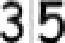 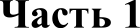 Определите,   у  атомов   каких   из  указанных   в ряду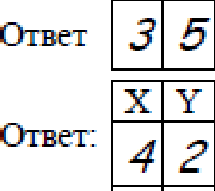 элементов  в  основном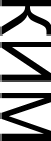 t2	состоянии валентные электроны находятся как на s-, так и на d-подуровнях.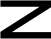 Запишите в поле ответа номера выбранных элементов.	lO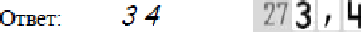 Ответ: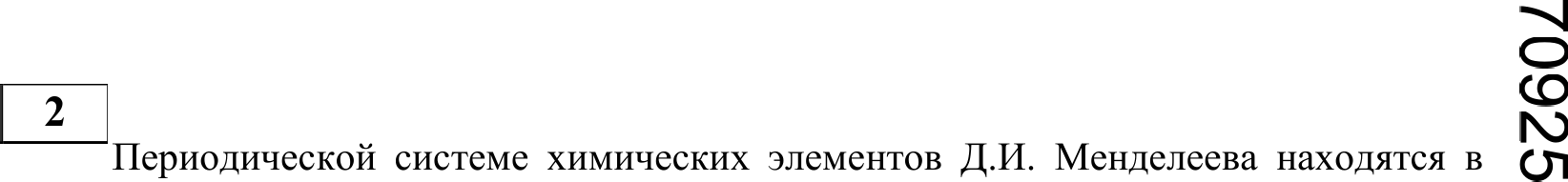 Ответы к заданиям 30—35 включают в себя подробное описание всего	 	хода выполнения задания. В бланке ответов № 2 укажите номер задания и запишите его полное решение.Все	бланки	EFЭ	заполняются	яркими	чёрными	чернилами.Допускается использование гелевой, капиллярной или перьевой ручек.При выполнении заданий можно пользоваться черновиком. Записи в черновике не учитываются при оценивании работы.При выполнении работы используйте Периодическую систему химических элементов Д.И. Менделеева; таблицу растворимости солей, кислот и оснований в воде, электрохимический ряд напряжений металлов. Эти сопроводительные материалы прилагаются к тексту работы.Для вычислений используйте непрограммируемый калькулятор. Баллы,  полученные  Вами  за  выполненные  задания, суммируются.Постарайтесь выполнить как можно больше заданий и набрать наибольшее количество баллов.Желаем успеха.!Из указанных  в ряду химических элементов  выберите  три элемента, которые водноігруппеРасположите выбранные элементы в порядке усиления основных свойств    	 образуемых ими высших оксидов.	 	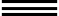 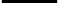 Запишите	в	поле	ответа	номера	выбранных	элементов	в	нужной	 последовательности.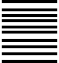 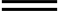 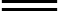 Ответ: 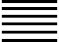 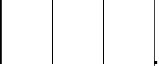 Из указанных в ряду элементов выберите два элемента, которые в соединениях    	 могут проявлять степень окисления +6.	 	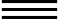 Запишите в поле ответа номера выбранных элементов.	 	 Ответ: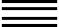 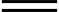 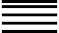 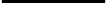 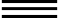 4Из		предложенного  перечня  выберите  два  вещества,  в  которых  присутствует ионная связь.хлороводородсульфат барияоксид xлopa(VII)пероксид водородабромид аммониябИз		предложенного	перечня взаимодействvют  с магнием.углекислый газcepaгидроксид калия (p-p)серная кислота (p-p)хлорид калия (p-p)выберите	два	вещества,	которые	еЗапишите в поле ответа номера выбранных веществ.Ответ: 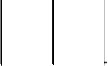 Остановите соответствие между названием вещества и классом/группой, к которому(-ой) это вещество принадлежит: к каждой позиции, обозначенной буквой, подберите соответствующую позицию из  второго  столбца, обозначенную  цифрой.Запишите в поле ответа номера выбранных веществ.Ответ: 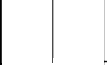 7Бромид серебра нагрели с порошком цинка. Полученную  соль  растворили  в воде. В образовавшийся раствор по каплям добавляли раствор гидроксида калия. Сначала происходило выпадение белого осадка Х, а затем при добавлении новой порции  раствора  гидроксида  калия  — его полное растворение  с образованиемНАЗВАНИЕ  ВЕЩЕСТВАА)  гидроксид магния Б)   гидроксид меди(ІІ)В)   гидросульфит натрияКЛАСС/ГРУПНАоснованиякислотысоли средниегидроксиды амфотерныесоли кислыесоли смешанныевещества У. Из предложенного перечня выберите вещества Х и У, которые соответствуют приведенному описанию.AgZnB  2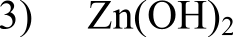 4	KzZnO5)	К [Zп(OH)4]Запишите в таблицу номера выбранных веществ под буквами.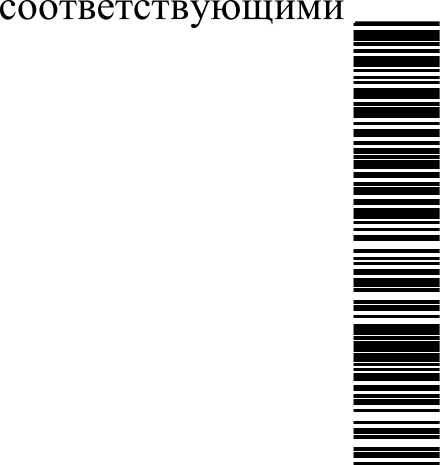 Запишите в таблицу выбранные цифры под соответствующими буквами.Ответ:Х	УОтвет: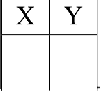 8Установите соответствие между формулой вещества и реагентами, с каждым из которых это вещество может взаимодействовать: к каждой позиции, обозначенной буквой, подберите соответствующую позицию, обозначенную цифрой.Задана следующая схема превращений веществ:НзОз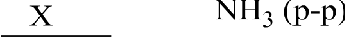 Fe	FeCl2	У	m Fe(OH)3Определите, какие из указанных веществ являются веществами Х и У.ФОРМУЛА ВЕЩЕСТВА А)  ОБ)  НЛО В)  NaOHГ)   NaHCO,PEAFEHTЫMg, CuO, CuSO4)   СО,   2O , Си)    HCl(p-p),  KOH(p-p), Н SO4NH4Cl(p-p),  HCl(p-p), CuSO4(p-p)Р О„ CaC2, Na2Oсоляная кислотахлорраствор хлорида натриягидроксид железа(ІІ)нитрат железа(ІІ)Запишите в таблицу номера выбранных веществ под  соответствующими буквами.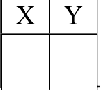 Запишите в таблицу выбранные цифры под соответствующими буквами.Ответ:Ответ:	Х	У9Установите соответствие между реагирующими веществами и продуктами,  которые   образуются   при  взаимодействии  этих  веществ:  к  каждой  позиции,Установите соответствие между формулой аминокислоты и её названием: к каждой позиции, обозначенной буквой, подберите соответствующую позицию из второго столбца, обозначенную цифрой.обозначенной буквой, подберите соответствующую позицию, обозначенную цифрой.ФОРМУЛА КИСЛОТЫА)  NH2—CH2—COOH	1)Б)    CH —CH(NH 2)—COOH	2)НАЗВАНИЕ КНСЛОТЫфенилаланин аланинРЕАFИРУЮЩИЕ ВЕЩЕСТВАА) HIS и недостаток Oн Б)    HIS и избыток О,ПРОДУКТЫ РЕАКЦИИNa СО„ SiO и НЛО2)    NaHCO, и Н SiO!)	Al,(SO,)   и KBrВ)   NH —СИ —CH—2CH—2COOH		) 4)!) 6)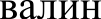 глицин3-аминобутановая кислота 4-аминобутановая кислотаВ)   AlBrз(p-p) и   з	з(P-РАГ)    Na SiO,(p-p) и избыток СО,4)   SO  и НЛО›)	Al(OH)3,	z и KBr6)   S и НЛОЗапишите в таблицу выбранные цифры под соответствующими буквами.Ответ:Запишите в таблицу выбранные цифры под соответствующими буквами.Ответ:Из   предложенного	перечня   выберите	два   вещества,	которые	являются структурными изомерами пропановой кислоты.этановая кислотаметилацетатэтилформиатэтилпропионат2-метилбутановая кислотаЗапишите в поле ответа номера выбранных веществОтвет: 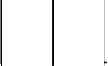 Из предложенного перечня выберите два вещества, которые не могvт образоваться при крекинге октана.бутанбутен-1бутанальбутановая кислотаИз предложенного перечня выберите два вещества, при взаимодействии которых с метиламином образуется соль.бромэтанкислород	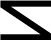 бромоводородная кислотаводаазотистая кислотаЗапишите в поле ответа номера выбранных веществ.Ответ: 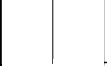 Установите соответствие между реагирующими веществами и продуктами их взаимодействия: к каждой позиции, обозначенной буквой, подберите соответствующую позицию, обозначенную цифрой.РЕАГИРУЮЩИЕ ВЕЩЕСТВА	ПРОДУКТ ВЗАНМОДЕЙСТВНЯА)		бензол и этен (в	1)	стирол присутствии фосфорной5)	пропенЗапишите в поле ответа номера выбранных веществ.Ответ: 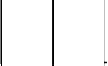 Из предложенного перечня выберите два вещества, при взаимодействии которых с оксидом меди(ІІ) образуется альдегид.метанолбутанол-2кислоты)     метан и кислород (в присутствии катализатора)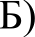      пропин и сернокислый раствор перманганата калия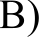      пропен и сернокислый раствор перманганата калия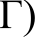 этилбензолпропионовая кислотаметанальпропандиол-1,2уксусная кислотауксусная кислотапропанол-1пропанол-2Запишите в поле ответа номера выбранных веществ.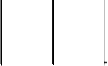 Ответ:Запишите в таблицу выбранные цифры под соответствующими буквами. Ответ:Остановите соответствие между названием вещества и углеродсодержащим продуктом, который преимущественно образуется при нагревании  этого вещества с сернокислым раствором перманганата калия: к каждой позиции, обозначенной буквой, подберите соответствующую позицию, обозначенную цифройИз предложенного перечня выберите две эндотермические реакции.разложение гидроксида магниявзаимодействие этилена с водородомвзаимодействие азота с кислородомвзаимодействие хлора с натриемНАЗВАНИЕ  ВЕЩЕСТВАА)	формальдегид Б)	метанолВ)	муравьиная кислотаF)	бутин-2пРОдУКТметанальметановая кислотауглекислый газмасляная кислотауксусная кислотабутанон5)    взаимодействие азота с водородомЗапишите в поле ответа номера выбранных эндотермических реакций.Ответ: 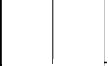   Из предложенного перечня выберите два внешних воздействия, которые приведут к уменьшению скорости химической реакции натрия с хлором.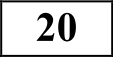 добавление хлорида натрияЗапишите в таблицу выбранные цифры под соответствующими буквами.Ответ:Задана следующая схема превращений веществ:повышение давленияувеличение концентрации хлорапонижение температурыпонижение давленияЗапишите в поле ответа номера выбранных внешних воздействий.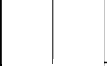    х	ЭТин	NaC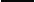 CNaСНЗ—СНЕ—Вгm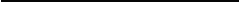 Н2О, Hg+2w гексанон—3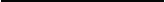 Ответ:Определите, какие из указанных веществ являются веществами Х и У.натрийхлорид натриягидроксид натриягексин-1гексин-3Запишите в таблицу номера выбранных веществ под соответствующими буквами.Х	У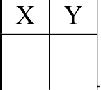 Ответ:2Установите соответствие между уравнением реакции и изменением степени окисления окислителя в этой реакции: к каждой позиции, обозначенной буквой, подберите соответствующую позицию, обозначенную цифрой.2Установите соответствие между названием соли и средой её водного раствора: к каждой позиции, обозначенной буквой, подберите соответствующую позицию, обозначенную цифрой.УРАВНЕНИЕ РЕАКЦИИ	ИЗМЕНЕНИЕ СТЕПЕНИ ОКИСЛЕНИЯНАЗВАНИЕ СОЛИА)   сульфит натриякислаяСРЕДА PACTBOPAОКИСЛИТЕЛЯ А)  Na O2 + 4HCl = Cl  + 2NaCl + 2Н2	1) +l --—г 0Б)    4Са + 5H  S   4   4CaSO4 + H2  + 4H О	2) —1 --—г —2Б)   нитрат барияВ)   сульфат цинкаF)   хлорид аммониянейтральнаящелочнаяВ)   3Cu2O + Na  Cr  О   +  l0H2S   4  6CuSO4 +	3)  +5 --—г +2 Cr  (ЅО4)   + Na  ЅО4 + l0H О	4) +5 --—г —35)  +6 --—г —26)  +6 ---г +3Запишите в таблицу выбранные цифры под соответствующими буквами.Ответ:Запишите в таблицу выбранные цифры под соответствующими буквами. Ответ:2Установите соответствие между способом воздействия на равновесную систему СН 3— СН 2 — СН 2 —CH3(,)	СН2	CH	CH	СН 2	+ 2Н 2(,)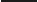 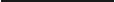 и смещением химического равновесия  в результате этого воздействия: к каждойпозиции,	обозначенной	буквой,	подберите	соответствующую	позицию, обозначенную цифрой.2Установите соответствие между формулой соли и продуктом, который образуется на инертном аноде в результате электролиза её водного раствора: к каждой позиции, обозначенной буквой, подберите соответствующую позицию, обозначенную цифрой.ФОРМУЛА СОЛИ	ПРОДУКТ НА АНОДЕВОЗДЕЙСТВИЕ НА СИСТЕМУА)  увеличение давления	1) Б)  добавление катализатора   2) В)  уменьшение	3)концентрации водородаСМЕЩЕНИЕ ХИМИЧЕСКОГО РАВНОВЕСИЯв сторону прямой реакциив сторону обратной реакции практически не смещаетсяА)    Na2S  4Б)  Ca(NO, )2В) ZnBr2 Г)    CuCl2SOОNOBrCIНГ)   понижение давленияЗапишите в таблицу выбранные цифры под соответствующими буквами. Ответ:Запишите в таблицу выбранные цифры под соответствующими буквами. Ответ:2Установите   соответствие   между   названиями   двух  веществ   и  реактивом, спомощью которого можно различить эти вещества: к каждой позиции, обозначенной буквой, подберите соответствующую позицию, обозначенную цифрой.НАЗВАНИЯ ВЕЩЕСТВА)   фенол (p-p) и гексанБ) этанол и этиленгликоль В)   пропанон и глицеринуксусная кислота и пентин-2РЕАКТИВFeClСиNaOHСи(ОН)2К  S  4К 100 г раствора с массовой долей хлорида натрия 15% добавили 35 мл воды  и 25 г этой же соли. Вычислите массовую долю соли в полученном растворе. Ответ: 	% (Запишите число с точностью до целых.)Определите   объём   (н.у.)   оксида   углерода(ІV),   который   образуется  приЗапишите в таблицу выбранные цифры под соответствующими буквами.Ответ:236 Остановите соответствие между названием вещества и основной областью его применения: к каждой позиции, обозначенной буквой, подберите соответствующую позицию, обозначенную цифрой.НАЗВАНИЕ ВЕЩЕСТВА	ОБЛАСТЬ ПРИМЕНЕНИЕА)  гидрофосфат кальция	1)   используется как средство защиты Б)   сульфат меди(ІІ)		растенийВ)  триацетат целлюлозы	2)   является пищевым продуктомиспользуется в качестве красителяиспользуется в качестве удобренияявляется сырьем для производства искусственного шёлкаЗапишите в таблицу выбранные цифры под соответствующими буквами. Ответ:  Ответов  к заданиям  27—29 является  число. Запишите  это  число в поле сжигании 50 л (н.у.) пропана в избытке кислорода.Ответ: 	л (Запишите число с точностью до целых.)239		Определите  объем (н.у.) ацетилена,  который  образуется при взаимодействии 24 г ацетиленида серебра Ag С  с избытком соляной кислоты.Ответ: 	л (Запишите число с точностью до сотых.)Часть 2Единый государственный экзамен, 2018 г.Тренировочный вариант №2 от 25.09.2017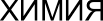 8 / 14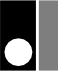 Из предложенного перечня веществ выберите вещества, между которыми может протекать окислительно-восстановительная реакция. В ответе запишите уравнение только одной из возможных окислительно-восстановительных реакций. Составьте электронный баланс, укажите окислитель и восстановитель в этой реакции. Из предложенного перечня веществ выберите вещества, между которыми может протекать реакция ионного обмена. Запишите молекулярное, полное и сокращённое ионное уравнения только одной из возможных реакций.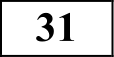  Оксид алюминия подвергли электролизу в расплавленном криолите. Полученный при электролизе металл нагрели с концентрированным раствором,    содержащим    нитрат   калия   и   гидроксид    калия,   при  этом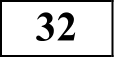 выделился газ с резким запахом. Через образовавшийся раствор пропустили газ, который выделился при сплавлении оксида кремния с карбонатом калия. Напишите уравнения четырёх описанных реакций. Напишите уравнения реакций, с помощью которых можно осуществить следующие превращения: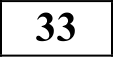 выделилось 2,24 л (н.у.) водорода. Если эту же смесь обработать избытком разбавленной азотной кислоты, то выделится 8,96 л (н.у.) оксида азота(ІІ). Рассчитайте массовую долю меди в исходной смеси.В ответе запишите уравнения реакций, которые указаны в условии задачи, и приведите все необходимые вычисления (указывайте единицы измерения искомых физических величин). При сжигании образца дипептида природного происхождения массой 5,28 г получено 3,584 л углекислого  газа (н.у.), 2,88 г воды и 896 мл азота (н.у.). При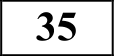 гидролизе данного дипептида в присутствии гидроксида калия образуется только одна соль.На основании данных условия задания:произведите вычисления, необходимые для установления молекулярной формулы дипептида и запишите молекулярную формулу дипептида;составьте возможную структурную формулу этого дипептида, которая однозначно отражает порядок связи атомов в его молекуле;напишите уравнение реакции гидролиза дипептида в присутствии гидроксида калия.Pt, /°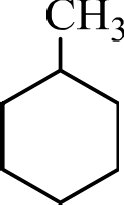  KIvIriCI4 (водн p-p), /°	        Хi		X 2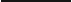 бензолCH3Cl, AlClX l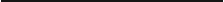 КМгі'Э4, К‹ЭІ—I, /°X 2При написании уравнений реакций используйте структурные формулы органических веществ.Смесь  меди  и  цинка   обработали   избытком   соляной   кислоты.   При  этом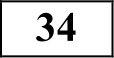 Система оценивания  экзаменационной работы  по химииЧасть 1За правильный ответ на каждое из заданий 1—6, 11—15, 19-21, 26—29ставится 1 балл.Задание считается выполненным верно, если экзаменуемый дал правильный ответ в виде последовательности цифр или числа с заданной степенью точности.Задания 7—10, 16—18, 22—25 считаются выполненными верно, если правильно указана последовательность цифр.За полный правильный ответ в заданиях 7—10, 16—18, 22—25 ставится 2 балла; если допущена одна ошибка — 1 балл; за неверный ответ (более одной ошибки) или его отсутствие — 0 баллов.Частъ 2Критерии оценивания  заданий с развёрнутым  ответом  Из предложенного перечня веществ выберите вещества, между которыми может протекать окислительно-восстановительная реакция. В  ответе запишите уравнение только одной из возможных окислительно- восстановительных реакций. Составьте электронный баланс, укажите окислитель и   восстановитель в этой реакции.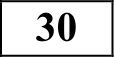 Из предложенного перечня веществ выберите вещества, между которыми может протекать реакция ионного обмена. Запишите молекулярное, полное и сокращённое ионное уравнения только одной из возможных реакций.   Оксид алюминия подвергли электролизу в расплавленном криолите. Полученный при электролизе металл нагрели с концентрированным раствором, содержащим нитрат калия и гидроксид калия, при этом выделился газ с резким запахом. Через образовавшийся раствор  пропустили  газ, который выделился при сплавлении оксида кремния с карбонатом калия.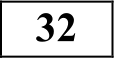 Напишите уравнения четырёх описанных реакций.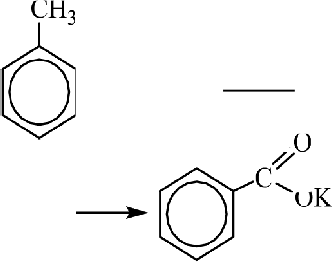 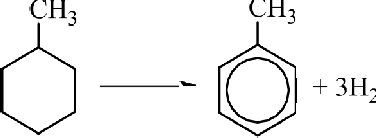 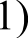 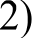    Напишите уравнения реакций, с помощью которых можно осуществить следующие  превращения: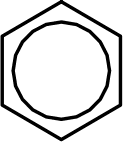 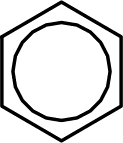 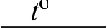 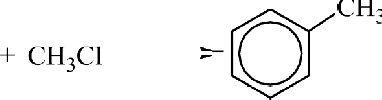 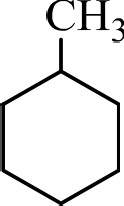 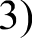 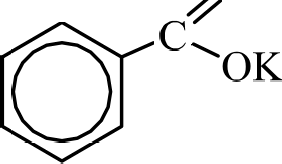 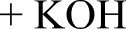 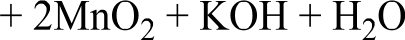 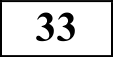 Pt, t°	KI"4nC'4 (водгі. p-p), /°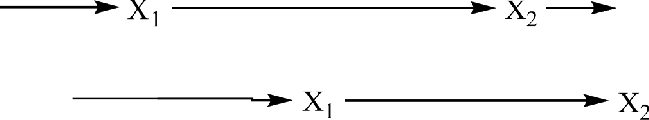 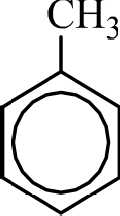 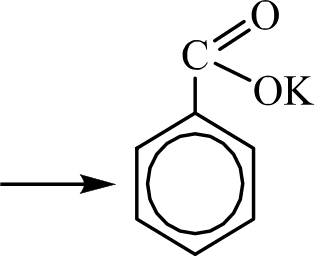 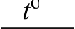 бензол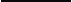 CH3Cl, AlClKMnO4, КОН, /°При написании уравнений реакций используйте структурные формулы органических веществ.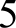 Примечание. Допустимо использование структурных формул разного вида (развёрнутой, сокращённой, скелетной), однозначно отражающих порядок связи атомов и взаимное расположение заместителей и функциональных групп в молекуле органического вещества.   Смесь меди и цинка обработали избытком соляной кислоты. При этом выделилось  2,24 л (н.у.) водорода.  Если  эту  же смесь  обработать избытком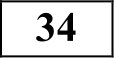 разбавленной азотной кислоты, то выделится 8,96 л (н.у.) оксида азота(ІІ). Рассчитайте массовую долю меди в исходной смеси.В ответе запишите уравнения реакций, которые указаны в условии задачи, и приведите все необходимые вычисления (указывайте единицы измерения искомых физических величин).При.иечание. В случае, когда в ответе содержится ошибка в вычислениях в одном из трёх элементов (втором, третьем или четвёртом), которая привела к неверному ответу, оценка за выполнение задания снижается только на 1 балл.   При сжигании образца дипептида природного происхождения массой 5,28 г получено  3,584  л углекислого  газа (н.у.),  2,88  г воды  и 896  мл азота (н.у.).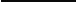 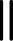 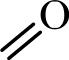 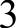 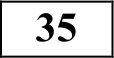 При    гидролизе    данного    дипептида  в   присутствии	гидроксида	калия	 образуется только одна соль.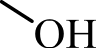 На основании данных условия задания: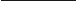 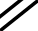 произведите вычисления, необходимые для установления молекулярной	 формулы дипептида и запишите молекулярную формулу дипептида;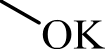 составьте возможную структурную формулу этого дипептида, которая однозначно отражает порядок связи атомов в его молекуле;напишите уравнение реакции гидролиза дипептида в присутствии гидроксида калия.СОСТАВИТЕЛЪ ВАРИАНТА:СОСТАВИТЕЛЪ ВАРИАНТА:ФИО:Ермолаев Иван СергеевичПредмет: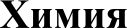 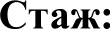 С 2010 годаОбразование:Выпускник  химического факультетаМГУ им. М.В. ЛомоносоваАккаунт BE:https://vk.com/rc1circuit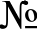 заданияОтвет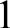 2523143254255115635114261223133414141513191320452125626415272528150292,24Содержание верного ответа и указания  по оцениванию(допускаются иные формулировки  ответа, не искажающие его смысла)БаллыВариант ответаЭлементы ответа:Выбраны вещества, и записано уравнение окислительно- восстановительной реакции:SO   + 2NaMnO4 + 4NaOH = Na  SO4 + 2Na MnO4 + 2Н2Составлен электронный баланс, указаны окислитель и восстановитель:2   Mп’ 7 + 1 е --—г Мп’ б1   S"4	2s —--г $’ 6Cepa в степени окисления +4 (или сернистый газ) является восстановителем.Марганец в степени окисления +7 (или перманганат натрия) — окислителем.Ответ  правильный  и  полный,  содержит  все  названные  вышеэлементы2Правильно записан один элемент ответа1Все элементы ответа записаны неверно0Максимальный балл2Содержание верного ответа  и указания по оцениванию(допускаются иные формулировки ответа, не искажающие его смысла)БаллыВариант ответаОтвет   включает   в  себя   четыре   уравнения   возможных реакций,соответствующих описанным превращениям:1) 2Al2   3 = 4Al + ЗО  (электролиз)2) 8Al  + 3KNO   + 5KOH  + 18Н О    ’	8K[Al(OH)4]  + 3NH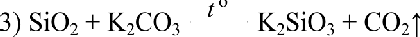 4)  2K[A1(OH)4]  +   С    2 '    2А1(ОН)3  +   К 2С    3  +  НЛО (ВОЗМОЖНОобразование KHCO )Правильно записаны 4 уравнения реакций4Правильно записаны 3 уравнения реакций3Правильно записаны 2 уравнения реакций2Правильно записано 1 уравнение реакции1Все уравнения реакций записаны неверно0Максимальный балл4Правильно записаны 3 уравнения реакций3Правильно записаны 2 уравнения реакций2Правильно записано 1 уравнение реакции1Все уравнений реакций записаны неверно0Максимальный балл5Содержание верного ответа и указания по оцениванию(допускаются иные формулировки ответа, не искажающие его смысла)БаллыВариант ответаЗаписаны уравнения реакций:Zп + 2HC1 = ZnCl2  + H23Cu + 8HNO, = 3Cu(NO  )  + 2NO   + 4H О3Zn + 8HNO, = 3Zn(NO,)  + 2NO	4HzВычислены количество вещества и масса цинка в смеси: п(Н ) = 2,24 / 22,4 = 0,1 мольn(Zn) = п(Н ) = 0,1 моль m(Zn) — 0,1 65 = 6,5 гВычислены количество вещества и масса меди в смеси: п(NO общее) = 8,96 / 22,4 = 0,4 мольп(NO в реакции с Zп) = 2/Зп(Zп) = 0,067 моль п(NO в реакции с Си) = 0,4 — 0,067 = 0,333 моль п(Си) = 3/2п(NO в реакции с Си) = 0,5 моль m(Си) = 0,5’ 64 = 32 гРассчитана массовая доля меди в смеси: ю(Си) = 32 / (32 + 6,5) = 0,831, или 83,1%Ответ правильный и полный, содержит следующие элементы:правильно записаны уравнения реакций, соответствующих условию задания;4Содержание  верного ответа  и указания  по оцениванию(допускаются иные формулировки ответа, не искажающие его смысла)БаллыВариант ответаЭлементы ответа:1)	Найдены	количество	вещества	продуктов	сгорания,установлены  масса и количество  вещества атомов  кислорода, иопределена молекулярная формула вещества:n(CO2) — 3,584 / 22,4 = 0,16 мольп(С) — 0,16 мольп(Н О) — 2,88 / 18 = 0,16 мольп(Н) = 0,16   2 = 0,32 мольn(N ) = 0,896 / 22,4 = 0,04 мольn(N) = 0,04   2 = 0,08 мольш(С + Н + N) = 0,16   12 + 0,32-     1 + 0,08   14 = 3,36 гш(О) = 5,28 — 3,36 = 1,92 гп(О) — 1,92 / 16 = 0,12 мольп(С) : п(Н) : п(N) : п(О) — 0,16 : 0,32 : 0,08 : 0,12 = 4 : 8 : 2 : 3Молекулярная формула — C4H,N 2O,2) Приведена структурная формула дипептида:NH2 — CH2 —C —NH —CH2 — C“ОН3) Написано уравнение гидролиза этого дипептида: